                 Маршрутный лист на период дистанционного обучения в разновозрастной группе                                                                  «Крепыши» на  23.01.2024             Утренняя зарядка  https://dzen.ru/video/watch/60d32ebba25cdf5409804dfa?f=video  (Смотром видео)1Развитие речи;  Тема «Зимние забавы»Цель  закрепить названия зимних игр, названия зимнего спортивного инвентаря. Учить детей словообразованию.Задачи: Обобщить и систематизировать знания детей о зимних видах спорта. Воспитывать у детей желание заниматься спортом, вести здоровый образ жизни.Связная речь: учить детей составлять рассказ по сюжетной картинке.Вопросы: Какое время года изображено на картинках?Какая стоит погода?Как одеты дети?Чем заняты дети?Представьте себя на одной из этих картинок. Чем бы занимались вы и почему?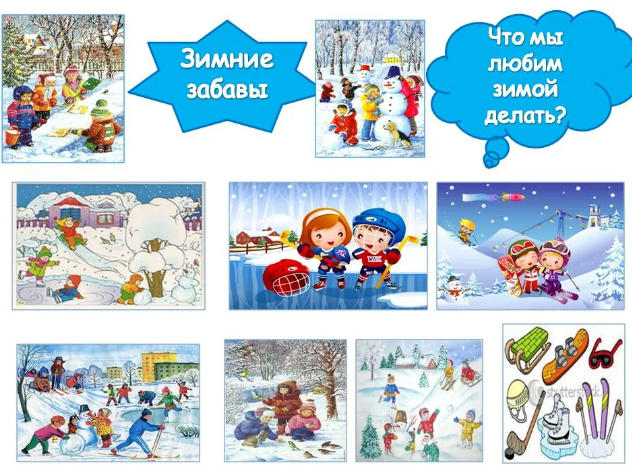   Отгадайте загадки1  Сперва с горы летишь на них А после в гору тянешь их. (санки)2  Есть ребята у меня  два серебряных коня,    Езжу сразу на обои что за кони у меня?         (коньки)3 Две старательных  «близняшки» две подружки- деревяшки   Вместе рядышком идут меня по снегу несут..(лыжи)2 Математика Цель; Закреплять умение раскладывать число на два меньших числа и составлять из двух меньших большее число в пределах 10.  Развивать умение называть предыдущее, последующее и пропущенное число к названному Закреплять представления о последовательности дней недели. Совершенствовать умение ориентироваться на листе бумаги в клетку. Развивать умение видоизменять геометрические фигуры.Смотрим видео «Дни недели»https://www.youtube.com/watch?v=kLE5gXSEztY&t=120s         Игровое упражнение «Рисуем заборчик».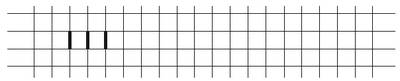 Физкультминутка
Мы  зимой в снежки  играем,  (Стоят в кругу.  «Лепят  снежки».)
По сугробам мы шагаем, (Идут друг за другом по кругу.)
И на лыжах мы бежим, (Имитация езды на лыжах.)
На коньках по льду летим. (Имитация катания на коньках.)
Крепость дружно строим мы, (Берутся за руки идут в круг.)
Гостью зиму – любим мы! (Расходятся, делая большой круг     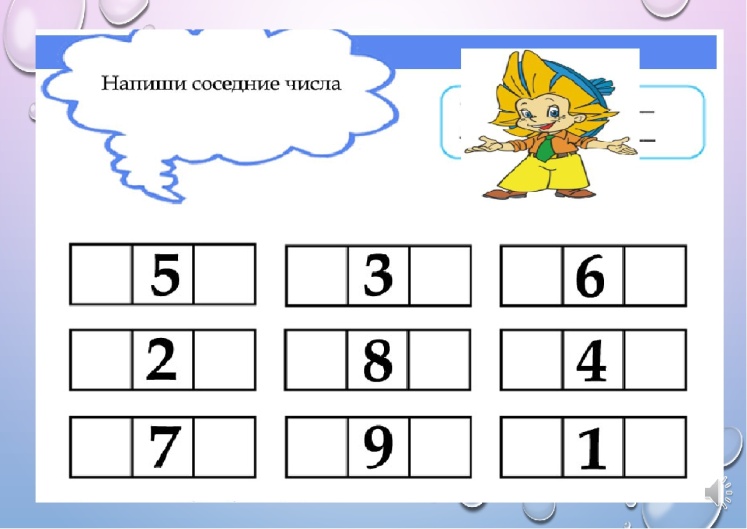 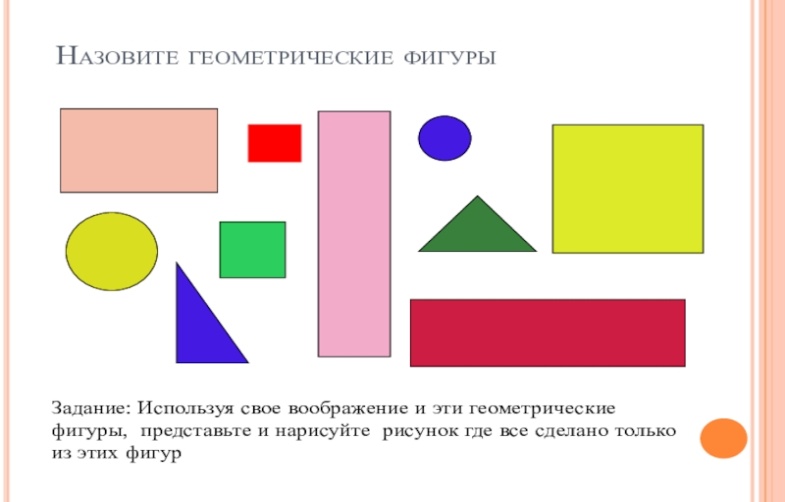 